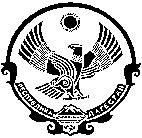 РЕСПУБЛИКА ДАГЕСТАНХИВСКИЙ РАЙОНМУНИЦИПАЛЬНОЕ ОБРАЗОВАНИЕСЕЛЬСКОГО ПОСЕЛЕНИЯ«СЕЛЬСОВЕТ КОШКЕНТСКИЙ»Индекс 368691, Респ. Дагестан,  Хивский район, с. Кашкент, ул. Центральная 74 тел. 89063755606ПОСТАНОВЛЕНИЕ № 68от 21 декабря 2023г.                   Об утверждении « Порядка уведомления муниципальным служащим администрации муниципального образования сельского поселения «сельсовет Кошкентский» о намерении выполнять иную оплачиваемую работу  (о выполнении иной оплачиваемой работы)»              В соответствии с Федеральным законом от 02.03.2007 г. № 25-ФЗ «О муниципальной службе в Российской Федерации», с целью предотвращения конфликта интересов на муниципальной службе, администрация МОСП «сельсовет Кошкентский»                                               постановляет:             1. Утвердить Порядок уведомления муниципальным служащим администрации МОСП «сельсовет Кошкентский»  о выполнении иной оплачиваемой работы (прилагается);            2. Настоящее постановление разместить на официальном сайте администрации МОСП «сельсовет Кошкентский»;             3. Контроль, за исполнением  настоящего постановления оставляю за собой.  Глава МОСП «сельсовет Кошкентский»                                                 Сефибеков В.С.                                                                             УТВЕРЖДЕНпостановлением Главы     МОСП «сельсовет Кошкентский»                                                                          от «21» декабря 2023 г. №68ПОРЯДОКуведомления муниципальным служащим администрации МОСП «сельсовет Кошкентский» о намерении выполнять иную оплачиваемую работу (о выполнении иной оплачиваемой работы)         1. Настоящий Порядок разработан на основании части 2 статьи 11 Федерального закона от 02.03.2007 № 25-ФЗ «О муниципальной службе в Российской Федерации» с целью предотвращения конфликта интересов на муниципальной службе и устанавливает процедуру уведомления главы администрации МОСП «сельсовет Кошкентский» (далее - работодателя) о намерении выполнять иную оплачиваемую работу (о выполнении иной оплачиваемой работы).        2. Муниципальный служащий вправе с предварительным письменным уведомлением работодателя выполнять иную оплачиваемую работу, если это не влечет за собой конфликт интересов.        3.Выполнение муниципальным служащим иной регулярной оплачиваемой работы должно осуществляться в свободное от основной работы время в соответствии с требованиями законодательства о работе по совместительству.       4.Муниципальный служащий, планирующий выполнять иную оплачиваемую работу, направляет руководителю (работодателю) уведомление в письменной форме (прилагается). Указанное уведомление должно быть направлено до начала выполнения иной оплачиваемой работы.        5. Руководитель (работодатель) в бланке уведомления подтверждает, что выполнение муниципальным служащим иной оплачиваемой работы не приведет к возникновению конфликта интересов и предполагаемый график иной работы не препятствует ему исполнению должностных обязанностей по замещаемой должности в течение установленной продолжительностислужебного времени в рабочую неделю.        6. В случае, если руководитель (работодатель) возражает, противвыполнения муниципальным служащим иной оплачиваемой работы, в бланке уведомления он обосновывает свое мнение о том, что иная оплачиваемая работа муниципального служащего может привести к конфликту интересов.        7. Предварительное уведомление муниципального служащего о выполнении иной оплачиваемой работы в течение трех дней направляется в комиссию по соблюдению требований к служебному поведению муниципальных служащих администрации МОСП «сельсовет Кошкентский» и урегулированию конфликта интересов.        8. По итогам рассмотрения уведомления комиссия принимает одно из двух решений:а) установить, что в рассматриваемом случае не содержатся признаков личной заинтересованности муниципального служащего, которая можетпривести к конфликту интересов;б) установить факт наличия личной заинтересованности муниципального служащего, которая приводит или может привести к конфликту интересов.       9. В случае изменения графика выполнения иной оплачиваемой работы, а также иных обстоятельств, связанных с выполнением такой работы, муниципальный служащий уведомляет руководителя (работодателя) в соответствии с настоящим Порядком.